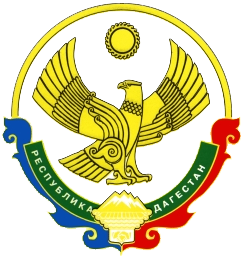 АДМИНИСТРАЦИЯМУНИЦИПАЛЬНОГО РАЙОНА «ЦУНТИНСКИЙ РАЙОН»РЕСПУБЛИКИ ДАГЕСТАН___________________________________________________________________РАСПОРЯЖЕНИЕ 20.08.2020г.                                                                                         №148с. КидероОб образовании организационного комитета, посвященных празднованию Дня Государственного флага Российской Федерации  22 августа 2020 года. В целях подготовки и проведения мероприятий, посвященных празднованию Дня Государственного флага Российской Федерации в МР «Цунтинский район»:1.Образовать организационный комитет по подготовке и проведению мероприятий согласно приложению №1.2.Утвердить прилагаемый План мероприятий согласно приложению №2.3.Организационному комитету и исполнителям Плана мероприятий, посвященных празднованию Дня Государственного флага Российской Федерации обеспечить исполнение пунктов Плана.   Глава								Ш. Магомедов Приложение №1УТВЕРЖДЕНраспоряжением администрации МР «Цунтинский район»                                                                                                          от 20.08.2020г. № 148Составорганизационного комитета, посвященных празднованию Дня Государственного флага Российской Федерации в МР «Цунтинский район»1.Тагиров А.Р. – зам. главы МР, председатель оргкомитета.2.Магомедов М.А. – нач. МКУ «УОМПТиС», зам. председателя оргкомитета.3.Нурудинов М.И. нач. МКУК «ЦТКНР», член оргкомитета. 4.Алиев А.А. – рук. МКУ «СМИ и ИТО», член оргкомитета.5.Магомедов М.Б. – нач. МКУ «ОСДЖКХ», член оргкомитета.6.Давудов М.М. – уполном. по взаимодействию с СП, член оргкомитета.7.Гасангаджиев Ш.М. – начальник ОМВД по Цунтинскому району, член оргкомитета (по согласованию).Приложение №2                                                                                                        УТВЕРЖДЕНраспоряжением администрации МР «Цунтинский район»                                                                                                от 20.08.2020г. № 148План мероприятий, посвященных празднованию Дня Государственного флага Российской Федерации в МР «Цунтинский район»№ п/пНаименование мероприятийСроки выполненияОтветственные1.Организация тематических фотовыставок, посвященных истории российского флага, рассказа о его значении 22 августа 2020г.МКУ «ЦТКНР»МКУ «УОМПСиТ»2.Размещение социальной рекламы «22 августа – День Государственного флага Российской Федерации» на баннерах, сети – форматах, экранах 21-22 августа МКУ «СМИ и ИТО» (Алиев А.А.),Главы АСП3.Размещение Государственного флага Российской Федерации на зданиях администрации сельских поселениях, организациях и учреждениях района22 августа Руководители организации и учреждении.Главы АСП4.Проведение акции «Триколор» (раздача волонтёрами ленточек ленточек триколор на проходных точках района)   22 августа Молодежная политика 5.Проведение флешмобов в социальных сетях  22 августаМКУ «СМИ и ИТО»6.Обеспечение праздничного оформления улиц и площадей в МР «Цунтинский район» 22 августаМКУ «ОСДЖКХ»7.Общероссийское исполнение Гимна.Праздничный концерт, посвященный ко Дню Государственного флага Российской Федерации 22 августа  2020г.МКУК «ЦТКНР»(Нурудинов М.И.)8.Проведение Турнира им. Джабулава посвященный ко Дню Государственного флага РФ22-23 августа 2020г. ФК и спортМолодежная политика 